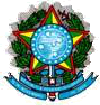 SERVIÇO PÚBLICO FEDERAL UNIVERSIDADE FEDERAL DO SUL E SUDESTE DO PARÁPRÓ-REITORIA DE ENSINO DE GRADUAÇÃO DIRETORIA DE PLANEJAMENTO E PROJETOS EDUCACIONAISPROGRAMA DE APOIO A PROJETOS DE INTERVENÇÃO METODOLÓGICA EDITAL nº 16/2020 – PAPIM 2020-2021.FORMULÁRIO DE INSCRIÇÃO PARA OS DISCENTES - ANEXO IEu, acima identificado(a), discente desta Instituição, declaro para os devidos fins que:Não tenho pendência em relação a entrega de relatórios, apresentação de resultados de projetos ou outras obrigações relacionadas a projetos vinculados ao PAPIM Unifesspa. Estou ciente de que a ausência de pendências em relação às edições anteriores do PAPIM Unifesspa é requisito para inscrição no processo de seleção.Caso eu não seja selecionado dentro das vagas para Discente Remunerado, tenho interesse em ocupar uma vaga de Discente Voluntário.Não tenho interesse em ser Discente Voluntário.As informações acima prestadas são verdadeiras. 	, 	/ 	/ 	.Assinatura do(a) candidato(a)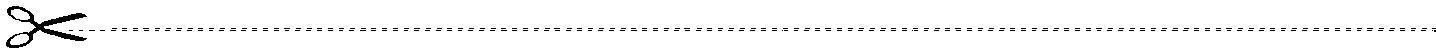 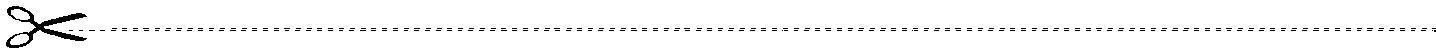 Recebido por:  	Este documento deve ser preenchido pelo candidato e entregue no ato de inscrição.Data: 	/ 	/ 	Tipo de Vínculo:( ) Remunerado( ) Remunerado( ) Remunerado( ) Remunerado( ) VoluntárioAluno(a):Matrícula:Telefone:Email:Curso de Licenciatura:Curso de Licenciatura:Curso de Licenciatura:Curso de Licenciatura:Curso de Licenciatura:Curso de Licenciatura:Curso de Licenciatura:Curso de Licenciatura:Campus:Período em que está matriculado(a):	Período em que está matriculado(a):	Período em que está matriculado(a):	Período em que está matriculado(a):	Período em que está matriculado(a):	Período em que está matriculado(a):	Período em que está matriculado(a):	Período em que está matriculado(a):	Já teve vínculo ao PAPIM Unifesspa antes?Já teve vínculo ao PAPIM Unifesspa antes?Já teve vínculo ao PAPIM Unifesspa antes?( ) Não( ) Sim no(s) ano(s):